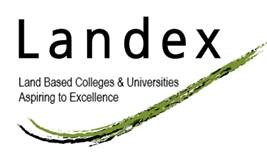 Occupational Route Map Review Workshop Event - South East RegionFriday 27th March 202010.30 – 15.00  Please send this completed form as soon as possible to Nico DeVries at nicodevries@landex.org.uk The closing date for bookings is: 17.00 on Monday 23rd March 2020. Delegate NameOrganisationDelegate Email AddressDelegate Job TitleSpecial Requirements (Dietary, access etc)